Grupa „Biedronki”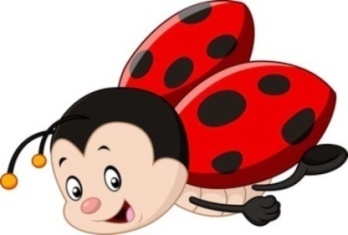 Luty, tydzień III            Temat tygodnia: Zabawy na śnieguCele/ umiejętności dzieci:- doskonalenie koordynacji wzrokowo-ruchowej, wzmacnianie napięcia   mięśniowego dłoni- ćwiczenia graficzne, rysowanie na długim arkuszu papieru   falistych linii po śladzie oraz samodzielnie,- zapoznanie z literą w, W,- rozwijanie logicznego myślenia- rozwiązywanie rebusów,- zdobywanie nowych informacji na dany temat oraz doskonalenie umiejętności  wypowiadania się na określony temat- różne dyscypliny sportowe, sprzęt   sportowy ,- utrwalanie zimowej tematyki- zapoznanie z piosenką Bałwankowa rodzina,- rozwijanie umiejętności liczenia, kształtowanie orientacji w przestrzeni (w prawo, w lewo) podczas zabaw ruchowych,- doskonalenie umiejętności stosowania liczebników głównych i porządkowych,   kształtowanie umiejętności uważnego słuchania poleceń, doskonalenie     umiejętności koncentrowania uwagi w czasie np.: zabaw matematycznych,-rozwijanie postawy badawczej- zabawa badawcza (śnieg)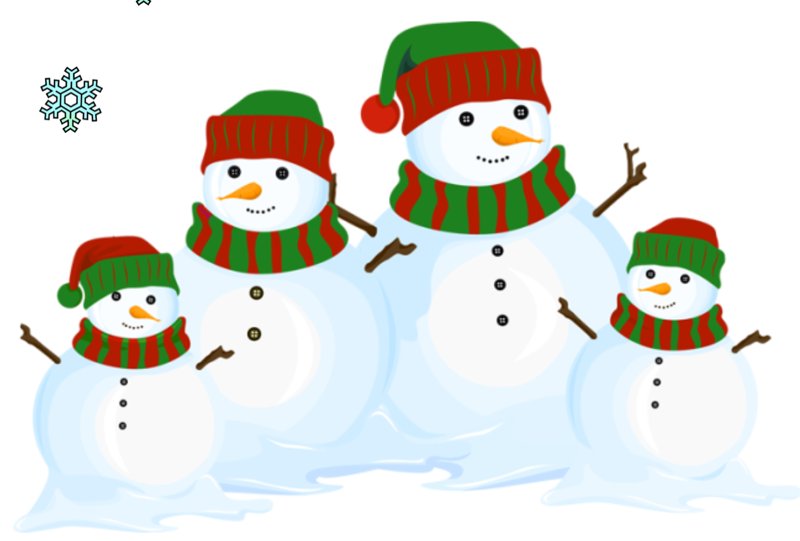 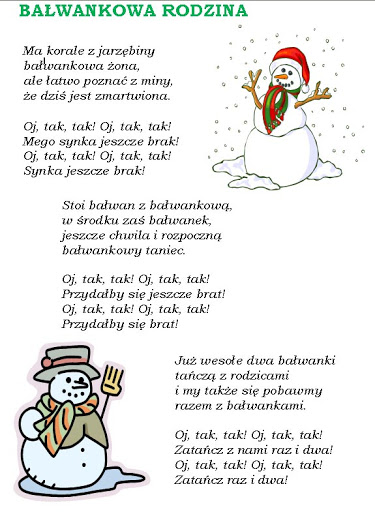 